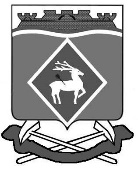 АДМИНИСТРАЦИЯ ГРУШЕВО-ДУБОВСКОГО                                            СЕЛЬСКОГО ПОСЕЛЕНИЯ                 ПОСТАНОВЛЕНИЕ 	В целях приведения  нормативного правового акта в соответствии с действующим законодательством  Администрация Грушево-Дубовского сельского поселения п о с т а н о в л я е т  :Внести в приложение №1 к постановлению Администрации Грушево-Дубовского сельского поселения от 29.04.2022 года№15 « О создании комиссии по оценки готовности  теплоснабжающих организаций и потребителей  тепловой энергии  к отопительному периоду2022-2023гг» изменения  согласно приложению  к настоящему  постановлению.Настоящее постановление вступает в силу после его официального опубликования.3. Контроль исполнения настоящего постановления оставляю за собой.И.о. главы АдминистрацииГрушево-Дубовского сельского поселения                          С.А. ЛуганцеваПриложение № 1 к постановлению Администрации Грушево-Дубовского сельского поселенияот 16.06.2022 № 61Состав комиссии по оценке готовности теплоснабжающих организаций и потребителей тепловой энергии к отопительному периоду 2022 -2023 годов. Ведущий специалист  					С.А. Луганцева                 16.06.2022№61                          х. Грушевка№61                          х. Грушевка№61                          х. Грушевка№61                          х. Грушевка   О внесении изменений  в постановление Администрации Грушево-Дубовского сельского  поселения  от 29.04.2022 № 15      О внесении изменений  в постановление Администрации Грушево-Дубовского сельского  поселения  от 29.04.2022 № 15      О внесении изменений  в постановление Администрации Грушево-Дубовского сельского  поселения  от 29.04.2022 № 15      О внесении изменений  в постановление Администрации Грушево-Дубовского сельского  поселения  от 29.04.2022 № 15   1.Никулин И.В. Никулин И.В. Никулин И.В. -председатель2.Луганцева С.А.  Луганцева С.А.  Луганцева С.А.  -секретарьЧлены рабочей группы:Члены рабочей группы:Члены рабочей группы:Члены рабочей группы:Члены рабочей группы:Члены рабочей группы:3.Омельченко Н.А.заместитель директора филиала - начальник Белокалитвинского района тепловых сетей (по согласованию)заместитель директора филиала - начальник Белокалитвинского района тепловых сетей (по согласованию)заместитель директора филиала - начальник Белокалитвинского района тепловых сетей (по согласованию)4.Усенко И.С.Главный специалист - государственный жилищный инспектор территориального отдела жилищного надзора государственной жилищной инспекции (по согласованию)Главный специалист - государственный жилищный инспектор территориального отдела жилищного надзора государственной жилищной инспекции (по согласованию)Главный специалист - государственный жилищный инспектор территориального отдела жилищного надзора государственной жилищной инспекции (по согласованию)5.Кундрюков А.А.Генеральный директор БКУК Генеральный директор БКУК Генеральный директор БКУК 6Рудяшкин А.А. Главный инженер –заместитель директора филиала  ПАО «Газпром газораспределение Ростов-на-Дону» в г. Белая  КалитваГлавный инженер –заместитель директора филиала  ПАО «Газпром газораспределение Ростов-на-Дону» в г. Белая  КалитваГлавный инженер –заместитель директора филиала  ПАО «Газпром газораспределение Ростов-на-Дону» в г. Белая  Калитва